JEDILNIK (2. 10. 2023 do 6. 10. 2023)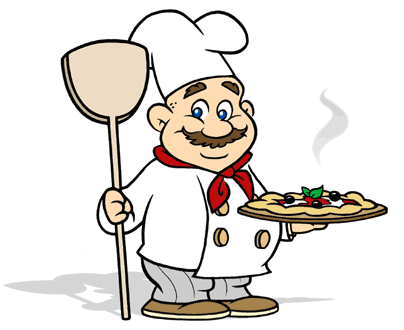 V tednu otroka smo pri pripravi jedilnika upoštevaliželje učencev.DOBER TEK!	Pridržujemo si pravico do spremembe jedilnika. Otroci v vrtcu in otroci z dietami imajo prilagojen jedilnik.Otroci v vrtcu vsak dan dobijo sadno dopoldansko malico.V vrtcu in šoli delimo nesladkan čaj, vodo.Jedi, obarvana zeleno, vsebujejo živila lokalnega izvora.JEDILNIK  (9. 10. 2023 do 13. 10. 2023)DOBER TEK!Pridržujemo si pravico do spremembe jedilnika. Otroci v vrtcu in otroci z dietami imajo prilagojen jedilnik.Otroci v vrtcu vsak dan dobijo sadno dopoldansko malico.V vrtcu in šoli delimo nesladkan čaj, vodo.Jedi, obarvana zeleno, vsebujejo živila lokalnega izvora.JEDILNIK  (16. 10. 2023 do 20. 10. 2023)  DOBER TEK!Pridržujemo si pravico do spremembe jedilnika. Otroci v vrtcu in otroci z dietami imajo prilagojen jedilnik.Otroci v vrtcu vsak dan dobijo sadno dopoldansko malico.V vrtcu in šoli delimo nesladkan čaj, vodo.Jedi, obarvana zeleno, vsebujejo živila lokalnega izvora.JEDILNIK  (23. 10. 2023 do 28. 10. 2023)  	DOBER TEK!Pridržujemo si pravico do spremembe jedilnika. Otroci v vrtcu in otroci z dietami imajo prilagojen jedilnik.Otroci v vrtcu vsak dan dobijo sadno dopoldansko malico.V vrtcu in šoli delimo nesladkan čaj, vodo.Jedi, obarvana zeleno, vsebujejo živila lokalnega izvora.PONEDELJEK: 2. 10. 2023Malica: Orehova blazinica, bela kava, bananaAlergeni: 1, 7, 8Kosilo: Bučkina juha z zdrobom, piščanec v smetanovi omaki, dušen riž, zelena solata s fižolomAlergeni: 1, 3, 7, 12TOREK: 3. 10. 2023Malica: Domač tunin namaz, koruzni kruh, narezana paprika, vodaAlergeni: 1, 7, 4Kosilo: Goveja juha z zvezdicami, hamburger s piščančjim mesom in z domačo omako,100 % jabolčni sokAlergeni: 1, 3, 7, 10SREDA: 4. 10. 2023Malica: Polenta z mlekom, jabolko Alergeni: 1, 7Kosilo: Gobova juha, mesni polpeti, špinača, pire krompir, vodaAlergeni: 1, 3, 7ČETRTEK: 5. 10. 2023Malica: Hot dog štručka, hrenovka, gorčica, češnjev paradižnikAlergeni: 1, 7, 10Kosilo: Krompirjev golaž z govejim mesom, marmorni kolač, voda Alergeni: 1, 3, 7PETEK: 6. 10. 2023 Malica: Črn kruh, sirni namaz, sveža paprika, čajAlergeni: 1, 7Kosilo: Kostna juha s kroglicami, svinjska pečenka, mlinci, zelena solata s čičerikoAlergeni: 1, 3, 7, 12PONEDELJEK: 9. 10. 2023Malica: Korenčkov namaz, polnozrnat kruh, hruška, čajAlergeni: 1, 7, 8Kosilo: Paradižnikova juha, testenine s piščancem v pečici, zeljna solata s fižolom, vodaAlergeni: 1, 3, 7, 12TOREK: 10. 10. 2023Malica: Mlečni zdrob kuhan na BIO mleku, bananaAlergeni: 1, 7Kosilo: Zelenjavna juha, svinjski paprikaš, kus kus, solata s paradižnikom, voda ali čajAlergeni: 1, 7, 12SREDA: 11 10. 2023Malica: Ovsen kruh, umešana jajčka, sveže kumare, voda ali čajAlergeni: 1, 3Kosilo: Telečja obara z žličniki, domače šolsko pecivo, različne vrste kruhaAlergeni: 1, 3, 7ČETRTEK: 12. 10. 2023Malica: Polnozrnata štručka, BIO sadni kefir v lončku, jabolkoAlergeni: 1, 7, 8Kosilo: Porova juha s krompirjem, sesekljana pečenka, pražen krompir, mešana solata, čajAlergeni: 1, 7, 12PETEK: 13. 10. 2023Malica: Kruh z bučnimi semeni, narezan sir, ajvar, čajAlergeni: 1, 7, 8Kosilo: Milijonska juha, ribe v koruznem ovoju, slan krompir, rdeča pesa, voda ali čajALergeni: 1, 4, 7, 10PONEDELJEK: 16. 10. 2023Malica: Pisan kruh, salama piščančja prsa, kisle kumarice, čajAlergeni: 1, 10Kosilo: Juha, svinjski zrezek v omaki, pirini klobučki, mešana solataAlergeni: 1, 3, 7, 12TOREK: 17. 10. 2023- ZELENI DANMalica: Tekoči jogurt, koruzni kosmiči, banana, čajAlergeni: 7Kosilo: Zelenjavna enolončnica, domač sadni kompot, kruh, vodaAlergeni: 1SREDA: 18. 10. 2023Malica: Ajdov kruh z orehi, kisla smetana, marmelada, žitna kavaAlergeni: 1 – pšenična moka, 6 – sojina moka, 7, 10, 12Kosilo: Prežganka, puranji paprikaš, peresniki, paradižnikova solata z rukoloAlergeni: 1, 3, 7, 12ČETRTEK: 19. 10. 2023Malica: Graham kruh, pašteta Argeta, narezano korenje, čajAlergeni: 1, 7Kosilo: Segedin golaž, polenta, mešan kruh, voda ali čajAlergeni: 1  3, 7PETEK: 20. 10. 2023Malica: Prosena kaša kuhana na BIO mleku, bananaAlergeni: 1, 7Kosilo: Zelenjavna juha, rižota z mesom in zelenjavo, sestavljena solata, voda Alergeni: 1, 7, 12PONEDELJEK: 23. 10. 2023Malica: Polnozrnata bombeta, jogurt s sadjem, jabolkoAlergeni: 1, 7, 8Kosilo: Kostna juha, pečena piščančja bedra, mlinci, solata, voda ali čajAlergeni: 1, 3, 7, 12TOREK: 24. 10. 2023Malica: Šolski črn kruh, maslo, med, bela kava iz BIO mleka, bananaAlergeni: 1, 7Kosilo: Ješprenova enolončnica, šolsko pecivo, mešan kruh, vodaAlergeni: 1, 3, 7SREDA: 25. 10. 2023Malica: Pisan kruh, tuna v koščkih, narezana paprikaAlergeni: 1, 4, 7Kosilo: Špinačna juha, široke gratinirane testenine, puranje meso z zelenjavo, voda ali čajAlergeni: 1, 3, 7ČETRTEK: 26. 10. 2023Malica: Carski praženec, voda ali čajAlergeni: 1, 3, 7Kosilo: Milijonska juha, mesne kroglice v paradižnikovi omaki, pire krompir, zelena solataAlergeni: 1, 3, 7, 12PETEK: 27. 10. 2023Malica: Francoski rogljič, bela kava iz BIO mleka, hruškaAlergeni: 1, 7Kosilo: Paradižnikova juha, pariški zrezek, riž , zelenjavna prikuha, mešana solataAlergeni: 1, 3, 7, 12